                                                                                                                         Приложение № 1к технологической схеме         В ТО МЗСиСБ  Ульяновской областипо ___________________ районуЗаявление № ___________________ от _________________ 20___г.о предоставлении государственной услуги по назначению и выплате государственных выплат отдельным категориям граждан в части предоставления детям-сиротам и детям, оставшимся без попечения родителей, а также отдельным категориям лиц из числа детей-сирот и детей, оставшихся без попечения родителей, являющимся собственниками жилых помещений в многоквартирных домах, расположенных на территории Ульяновской области, ежемесячной компенсации расходов на уплату взноса на капитальный ремонт общего имущества в таких многоквартирных домах в 2016 и 2017 годахФамилия, имя, отчество (последнее – при наличии) ________________________________Адрес места жительства (пребывания)_____________________________________________________________________________________________________________ телефон ________________________________Состав семьи ______________________________________________________________Прошу назначить государственную услугу через отделение «Почта России», банковское учреждение ________________________________________________________. Прошу ежемесячно (нужное подчеркнуть) предоставлять/не предоставлять мне уведомление о начислении компенсации расходов на уплату взноса на капитальный ремонт. Уведомление о начислении компенсации расходов на уплату взноса на капитальный ремонт предоставлять через (нужное подчеркнуть) почтовый ящик (без вложения уведомления в конверт) или на адрес электронной почты ____________________.Проинформирован(а) об обстоятельствах, влекущих прекращение предоставления мне компенсации расходов на уплату взноса на капитальный ремонт. Обязуюсь сообщать о наступлении обстоятельств, влекущих прекращение предоставления мне компенсации расходов на уплату взноса на капитальный ремонт в течение одного месяца с даты их возникновения.Об ответственности за достоверность представленных сведений предупреждён (предупреждена).Даю согласие МЗСиСБ, ТО МЗСиСБ, предоставляющим государственную услугу (далее - оператор), в целях и объёме, необходимых для предоставления государственной услуги на обработку и использование моих персональных данных, содержащихся в настоящем заявлении, а также иных данных, которые в соответствии с Законом Ульяновской области от 01.07.2016 № 87-ЗО «О предоставлении в 2016 и 2017 годах детям-сиротам и детям, оставшимся без попечения родителей, а также отдельным категориям лиц из их числа, являющимся собственниками жилых помещений в многоквартирных домах, расположенных на территории Ульяновской области, ежемесячной компенсации расходов на уплату взноса на капитальный ремонт общего имущества в таких многоквартирных домах» подлежат включению в регистр лиц, имеющих право на компенсацию расходов на уплату взноса на капитальный ремонт.В целях реализации моих прав на предоставление компенсации расходов на уплату взноса на капитальный ремонт оператор вправе осуществлять сбор, систематизацию, накопление, хранение, уточнение (обновление, изменение), использование моих персональных данных в течение срока, необходимого для ведения регистра лиц, имеющих право на компенсацию расходов на уплату взноса на капитальный ремонт.Отзыв настоящего согласия в случаях, предусмотренных Федеральным законом от 27.07.2006 № 152-ФЗ «О персональных данных», осуществляется на основании заявления, поданного оператору.«____»               20____ г.   _________________________________                                      						  подпись гражданина_ _ _ _ _ _ _ _ _ _ _ _ _ _ _ _ _ _ _ _ _ _ _ _ _ _ _ _ _ _ _ _ _ _ _ _ _ _ _ _ _ _ _ _ _ _ _ _ _ _ _ _(линия отреза)Расписка-уведомление о приёме документовДокументы в количестве ________ шт. принял, проверил ______________________________________________________________                                                                                                                                   (ФИО специалиста) 
рег. № заявления ___________ Дата приёма документов ________ Подпись ____________                                                                                                                              Приложение № 1.1к технологической схемеОБРАЗЕЦ ЗАПОЛНЕНИЯ         В ТО МЗСиСБ  Ульяновской области                               по Старомайнскому району		Заявление № 1111 от 05.02.2017 о предоставлении государственной услуги по назначению и выплате государственных выплат отдельным категориям граждан в части предоставления детям-сиротам и детям, оставшимся без попечения родителей, а также отдельным категориям лиц из числа детей-сирот и детей, оставшихся без попечения родителей, являющимся собственниками жилых помещений в многоквартирных домах, расположенных на территории Ульяновской области, ежемесячной компенсации расходов на уплату взноса на капитальный ремонт общего имущества в таких многоквартирных домах в 2016 и 2017 годахПетрова Мария Ивановна____________________________________________________фамилия, имя, отчество (последнее – при наличии)Адрес места жительства (пребывания): Ульяновская область, Старомайнский район, с.Прибрежное, ул. Лермонтова, д. 20, телефон 1234567891Состав семьи: 2 человекаПрошу назначить государственную услугу через отделение «Почта России», банковское учреждение Сбербанк РФ 8588/002 счёт 12345678911234555. Прошу ежемесячно (нужное подчеркнуть) предоставлять/не предоставлять мне уведомление о начислении компенсации расходов на уплату взноса на капитальный ремонт. Уведомление о начислении компенсации расходов на уплату взноса на капитальный ремонт предоставлять через (нужное подчеркнуть) почтовый ящик (без вложения уведомления в конверт) или на адрес электронной почты ____________________.Проинформирован(а) об обстоятельствах, влекущих прекращение предоставления мне компенсации расходов на уплату взноса на капитальный ремонт. Обязуюсь сообщать о наступлении обстоятельств, влекущих прекращение предоставления мне компенсации расходов на уплату взноса на капитальный ремонт в течение одного месяца с даты их возникновения.Об ответственности за достоверность представленных сведений предупреждён (предупреждена).Даю согласие МЗСиСБ, ТО МЗСиСБ, предоставляющим государственную услугу (далее - оператор), в целях и объёме, необходимых для предоставления государственной услуги на обработку и использование моих персональных данных, содержащихся в настоящем заявлении, а также иных данных, которые в соответствии с Законом Ульяновской области от 01.07.2016 № 87-ЗО «О предоставлении в 2016 и 2017 годах детям-сиротам и детям, оставшимся без попечения родителей, а также отдельным категориям лиц из их числа, являющимся собственниками жилых помещений в многоквартирных домах, расположенных на территории Ульяновской области, ежемесячной компенсации расходов на уплату взноса на капитальный ремонт общего имущества в таких многоквартирных домах» подлежат включению в регистр лиц, имеющих право на компенсацию расходов на уплату взноса на капитальный ремонт.В целях реализации моих прав на предоставление компенсации расходов на уплату взноса на капитальный ремонт оператор вправе осуществлять сбор, систематизацию, накопление, хранение, уточнение (обновление, изменение), использование моих персональных данных в течение срока, необходимого для ведения регистра лиц, имеющих право на компенсацию расходов на уплату взноса на капитальный ремонт.Отзыв настоящего согласия в случаях, предусмотренных Федеральным законом от 27.07.2006 № 152-ФЗ «О персональных данных», осуществляется на основании заявления, поданного оператору.«05» февраля 2017г.   Петрова_______________________                                      						  подпись гражданина_ _ _ _ _ _ _ _ _ _ _ _ _ _ _ _ _ _ _ _ _ _ _ _ _ _ _ _ _ _ _ _ _ _ _ _ _ _ _ _ _ _ _ _ _ _ _ _ _ _ _ _(линия отреза)Расписка-уведомление о приёме документовДокументы в количестве 3 шт. принял, проверил  Козловская А.И._____________________________________                                                                                                                                 (ФИО специалиста) 
рег. № заявления  59187   Дата приёма документов  05.02.2017   Подпись _____Козловская     Приложение № 2к технологической схеме                                             Адрес заявителяРаспоряжение о предоставлении государственной услуги по назначению и выплате государственных выплат отдельным категориям граждан в части предоставления детям-сиротам и детям, оставшимся без попечения родителей, а также отдельным категориям лиц из числа детей-сирот и детей, оставшихся без попечения родителей, являющимся собственниками жилых помещений в многоквартирных домах, расположенных на территории Ульяновской области, ежемесячной компенсации расходов на уплату взноса на капитальный ремонт общего имущества в таких многоквартирных домах в 2016 и 2017 годахГосударственная услуга по назначению и выплате государственных выплат отдельным категориям граждан в части предоставления детям-сиротам и детям, оставшимся без попечения родителей, а также отдельным категориям лиц из числа детей-сирот и детей, оставшихся без попечения родителей, являющимся собственниками жилых помещений в многоквартирных домах, расположенных на территории Ульяновской области, ежемесячной компенсации расходов на уплату взноса на капитальный ремонт общего имущества в таких многоквартирных домах в 2016 и 2017 годах гражданину___________________________________________________________________,
                                           (фамилия, имя, отчество (последнее – при наличии)  регистрационные № заявления _________________ от _____________ назначена.  Директор ТО МЗСиСБ			_______________________________________                                                                                      (Ф.И.О.)                                                            контактный телефон______________                                                                        _______________                 _________________                                                                   ( подпись)                                          (дата)Приложение № 2.1к технологической схемеОБРАЗЕЦ ЗАПОЛНЕНИЯ                                                                                        Иванову С.А.Ул. Промышленная, д. 1, кв.1г. Ульяновск, 4320063Распоряжение о предоставлении государственной услуги по назначению и выплате государственных выплат отдельным категориям граждан в части предоставления детям-сиротам и детям, оставшимся без попечения родителей, а также отдельным категориям лиц из числа детей-сирот и детей, оставшихся без попечения родителей, являющимся собственниками жилых помещений в многоквартирных домах, расположенных на территории Ульяновской области, ежемесячной компенсации расходов на уплату взноса на капитальный ремонт общего имущества в таких многоквартирных домах в 2016 и 2017 годахГосударственная услуга по назначению и выплате государственных выплат отдельным категориям граждан в части предоставления детям-сиротам и детям, оставшимся без попечения родителей, а также отдельным категориям лиц из числа детей-сирот и детей, оставшихся без попечения родителей, являющимся собственниками жилых помещений в многоквартирных домах, расположенных на территории Ульяновской области, ежемесячной компенсации расходов на уплату взноса на капитальный ремонт общего имущества в таких многоквартирных домах в 2016 и 2017 годах гражданину____________Иванову Сергею Алексеевичу___________________,
                                           (фамилия, имя, отчество (последнее – при наличии)  регистрационные № заявления _______28_______ от ___14.05.2016___ назначена.  Директор ТО МЗСиСБ			                     Сергеева Л.И.                                                                                      (Ф.И.О.)                                                            контактный телефон         22-22-22                                                                        _______________                           21.05.2016                                                                   ( подпись)                                          (дата)Приложение № 3к технологической схеме                                             Адрес заявителяРаспоряжение об отказев предоставлении государственной услуги по назначению и выплате государственных выплат отдельным категориям граждан в части предоставления детям-сиротам и детям, оставшимся без попечения родителей, а также отдельным категориям лиц из числа детей-сирот и детей, оставшихся без попечения родителей, являющимся собственниками жилых помещений в многоквартирных домах, расположенных на территории Ульяновской области, ежемесячной компенсации расходов на уплату взноса на капитальный ремонт общего имущества в таких многоквартирных домах в 2016 и 2017 годахГражданину ___________________________________________________________                                                                          (Ф.И.О.)регистрационные № заявления _________________ от __________________отказано в предоставлении государственной услуги по назначению и выплате государственных выплат отдельным категориям граждан в части предоставления детям-сиротам и детям, оставшимся без попечения родителей, а также отдельным категориям лиц из числа детей-сирот и детей, оставшихся без попечения родителей, являющимся собственниками жилых помещений в многоквартирных домах, расположенных на территории Ульяновской области, ежемесячной компенсации расходов на уплату взноса на капитальный ремонт общего имущества в таких многоквартирных домах в 2016 и 2017 годах _____________________________________________________________________                                             (причина отказа в предоставлении государственной услуги)Перечень возвращаемых документов:1._____________________________________________________________________2._____________________________________________________________________3._____________________________________________________________________Директор ТО МЗСиСБ			                       _______________________                                                                                                                                 (Ф.И.О.)контактный телефон______________ _______________                                                                                     _________________          ( подпись)                                                                                                                                (дата)Приложение № 3.1к технологической схемеОБРАЗЕЦ ЗАПОЛНЕНИЯ                                           Петрову А.И.Ул. Лесная, д. 1, кв.1г. Ульяновск, 4320063Распоряжение об отказев предоставлении государственной услуги по назначению и выплате государственных выплат отдельным категориям граждан в части предоставления детям-сиротам и детям, оставшимся без попечения родителей, а также отдельным категориям лиц из числа детей-сирот и детей, оставшихся без попечения родителей, являющимся собственниками жилых помещений в многоквартирных домах, расположенных на территории Ульяновской области, ежемесячной компенсации расходов на уплату взноса на капитальный ремонт общего имущества в таких многоквартирных домах в 2016 и 2017 годахГражданину Петрову Алексею Ивановичу_______________________________________                                                                          (Ф.И.О.)                                                 регистрационные № заявления ______46_______ от ____05.02.2016___отказано в предоставлении государственной услуги по назначению и выплате государственных выплат отдельным категориям граждан в части предоставления детям-сиротам и детям, оставшимся без попечения родителей, а также отдельным категориям лиц из числа детей-сирот и детей, оставшихся без попечения родителей, являющимся собственниками жилых помещений в многоквартирных домах, расположенных на территории Ульяновской области, ежемесячной компенсации расходов на уплату взноса на капитальный ремонт общего имущества в таких многоквартирных домах в 2016 и 2017 годахотсутствие у заявителя на дату обращения права на предоставление компенсации расходов на уплату взноса на капитальный ремонт (п. 2.5 постановления Правительства Ульяновской области от 27.09.2016 № 452-П «Об утверждении Положения о порядке предоставления в 2016 и 2017 годах детям-сиротам и детям, оставшимся без попечения родителей, а также отдельным категориям лиц из числа детей-сирот и детей, оставшихся без попечения родителей, являющимся собственниками жилых помещений в многоквартирных домах, расположенных на территории Ульяновской области, ежемесячной компенсации расходов на уплату взноса на капитальный ремонт общего имущества в таких многоквартирных домах»                      (причина отказа в предоставлении государственной услуги)Перечень возвращаемых документов:1. копия паспорта2. документ, подтверждающий, что заявитель относится к категории детей-сирот3.справка Ф. № 84. документ, содержащий сведения о наличии (отсутствии) задолженности по уплате взноса на капитальный ремонт общего имущества в многоквартирных домахДиректор ТО МЗСиСБ			                     Сергеева Л.И.                                                                                      (Ф.И.О.)                              контактный телефон         22-22-22                                                                                                                                                                                                           ( подпись)                                          (дата)Приложение № 4к технологической схемеЖурналрегистрации приёма для предоставления государственной услуги * при консультировании гражданина ставится дата, кратко записывается суть консультации и ставится подпись гражданина и лица, проводившего консультирование** назначенного либо отказногоПриложение № 5к технологической схемеПриложение № 5.1ОБРАЗЕЦ ЗАПОЛНЕНИЯ                                                                   к технологической схемеПриложение № 6к технологической схеме                                                                                                     Приложение № 7к технологической схемеРЕЕСТР от __________________передачи результатов рассмотрения заявлений о предоставлении государственной услуги ________________________________________________________(наименование государственной услуги)______________________________________________________________________________________________________________________________________________________________Департаментом Министерства здравоохранения, семьи и социального благополучияУльяновской области по __________________________________________________________                                                                                   (наименование)Передано Областному государственному казённому учреждению «Корпорация развития интернет-технологий – многофункциональный центр предоставления государственных и муниципальных услуг __________ штук.______________      _______________     __________________              (дата)                                        (подпись)                            (расшифровка подписи)Возвращено Департаменту Министерства здравоохранения, семьи и социального благополучия Ульяновской области по _____________________________________ невостребованных документов ________ штук.______________      _______________     __________________              (дата)                                        (подпись)                            (расшифровка подписи)                                                                                                       Приложение № 8к технологической схемеЖурнал выдачи результатов предоставления по государственной услуге  «Назначение и выплата государственных выплат отдельным категориям граждан в части предоставления детям-сиротам и детям, оставшимся без попечения родителей, а также отдельным категориям лиц из числа детей-сирот и детей, оставшихся без попечения родителей, являющимся собственниками жилых помещений в многоквартирных домах, расположенных на территории Ульяновской области, ежемесячной компенсации расходов на уплату взноса на капитальный ремонт общего имущества в таких многоквартирных домах в 2016 и 2017 годах»Наименование документа, удостоверяющего личностьНаименование документа, удостоверяющего личностьНаименование документа, удостоверяющего личностьНаименование документа, удостоверяющего личностьДата выдачиСерия, номер документаСерия, номер документаКем выданДата рожденияМесто рожденияНаименование документа, удостоверяющего личностьНаименование документа, удостоверяющего личностьНаименование документа, удостоверяющего личностьНаименование документа, удостоверяющего личностьпаспортДата выдачи12.12.2016Серия, номер документаСерия, номер документа73 04 12345Кем выданОтдел УФМС Старомайнского района Ульяновской областиОтдел УФМС Старомайнского района Ульяновской областиОтдел УФМС Старомайнского района Ульяновской областиОтдел УФМС Старомайнского района Ульяновской областиДата рождения01.11.1998Место рожденияг. Ульяновскг. Ульяновск№ п/п Дата приёма Ф.И.О.Адрес места жительства (регистрации)Подпись специалиста, принявшего документы с отметкой о принятии документаРезультат обработки документов (назначение/отказ в назначении)* № личного дела **Подпись специалиста, осуществившего обработку документов – Причина отказаДата передачи реестра в ТО МЗСиСБОбластное государственное казённое учреждение «Корпорация развития интернет-технологий – многофункциональный центр предоставления государственных и муниципальных услуг в Ульяновской области»(432063, г.Ульяновск, ул. Льва Толстого, д. 36/9)Центр по предоставлению государственных и муниципальных услуг___________________________________________(наименование обособленного подразделения)РАСПИСКАОбластное государственное казённое учреждение «Корпорация развития интернет-технологий – многофункциональный центр предоставления государственных и муниципальных услуг в Ульяновской области»(432063, г.Ульяновск, ул. Льва Толстого, д. 36/9)Центр по предоставлению государственных и муниципальных услуг___________________________________________(наименование обособленного подразделения)РАСПИСКАОбластное государственное казённое учреждение «Корпорация развития интернет-технологий – многофункциональный центр предоставления государственных и муниципальных услуг в Ульяновской области»(432063, г.Ульяновск, ул. Льва Толстого, д. 36/9)Центр по предоставлению государственных и муниципальных услуг___________________________________________(наименование обособленного подразделения)РАСПИСКАОбластное государственное казённое учреждение «Корпорация развития интернет-технологий – многофункциональный центр предоставления государственных и муниципальных услуг в Ульяновской области»(432063, г.Ульяновск, ул. Льва Толстого, д. 36/9)Центр по предоставлению государственных и муниципальных услуг___________________________________________(наименование обособленного подразделения)РАСПИСКАОбластное государственное казённое учреждение «Корпорация развития интернет-технологий – многофункциональный центр предоставления государственных и муниципальных услуг в Ульяновской области»(432063, г.Ульяновск, ул. Льва Толстого, д. 36/9)Центр по предоставлению государственных и муниципальных услуг___________________________________________(наименование обособленного подразделения)РАСПИСКАОбластное государственное казённое учреждение «Корпорация развития интернет-технологий – многофункциональный центр предоставления государственных и муниципальных услуг в Ульяновской области»(432063, г.Ульяновск, ул. Льва Толстого, д. 36/9)Центр по предоставлению государственных и муниципальных услуг___________________________________________(наименование обособленного подразделения)РАСПИСКАОбластное государственное казённое учреждение «Корпорация развития интернет-технологий – многофункциональный центр предоставления государственных и муниципальных услуг в Ульяновской области»(432063, г.Ульяновск, ул. Льва Толстого, д. 36/9)Центр по предоставлению государственных и муниципальных услуг___________________________________________(наименование обособленного подразделения)РАСПИСКАОбластное государственное казённое учреждение «Корпорация развития интернет-технологий – многофункциональный центр предоставления государственных и муниципальных услуг в Ульяновской области»(432063, г.Ульяновск, ул. Льва Толстого, д. 36/9)Центр по предоставлению государственных и муниципальных услуг___________________________________________(наименование обособленного подразделения)РАСПИСКАОбластное государственное казённое учреждение «Корпорация развития интернет-технологий – многофункциональный центр предоставления государственных и муниципальных услуг в Ульяновской области»(432063, г.Ульяновск, ул. Льва Толстого, д. 36/9)Центр по предоставлению государственных и муниципальных услуг___________________________________________(наименование обособленного подразделения)РАСПИСКАОбластное государственное казённое учреждение «Корпорация развития интернет-технологий – многофункциональный центр предоставления государственных и муниципальных услуг в Ульяновской области»(432063, г.Ульяновск, ул. Льва Толстого, д. 36/9)Центр по предоставлению государственных и муниципальных услуг___________________________________________(наименование обособленного подразделения)РАСПИСКАОбластное государственное казённое учреждение «Корпорация развития интернет-технологий – многофункциональный центр предоставления государственных и муниципальных услуг в Ульяновской области»(432063, г.Ульяновск, ул. Льва Толстого, д. 36/9)Центр по предоставлению государственных и муниципальных услуг___________________________________________(наименование обособленного подразделения)РАСПИСКАОбластное государственное казённое учреждение «Корпорация развития интернет-технологий – многофункциональный центр предоставления государственных и муниципальных услуг в Ульяновской области»(432063, г.Ульяновск, ул. Льва Толстого, д. 36/9)Центр по предоставлению государственных и муниципальных услуг___________________________________________(наименование обособленного подразделения)РАСПИСКАОбластное государственное казённое учреждение «Корпорация развития интернет-технологий – многофункциональный центр предоставления государственных и муниципальных услуг в Ульяновской области»(432063, г.Ульяновск, ул. Льва Толстого, д. 36/9)Центр по предоставлению государственных и муниципальных услуг___________________________________________(наименование обособленного подразделения)РАСПИСКАОбластное государственное казённое учреждение «Корпорация развития интернет-технологий – многофункциональный центр предоставления государственных и муниципальных услуг в Ульяновской области»(432063, г.Ульяновск, ул. Льва Толстого, д. 36/9)Центр по предоставлению государственных и муниципальных услуг___________________________________________(наименование обособленного подразделения)РАСПИСКАОбластное государственное казённое учреждение «Корпорация развития интернет-технологий – многофункциональный центр предоставления государственных и муниципальных услуг в Ульяновской области»(432063, г.Ульяновск, ул. Льва Толстого, д. 36/9)Центр по предоставлению государственных и муниципальных услуг___________________________________________(наименование обособленного подразделения)РАСПИСКАОбластное государственное казённое учреждение «Корпорация развития интернет-технологий – многофункциональный центр предоставления государственных и муниципальных услуг в Ульяновской области»(432063, г.Ульяновск, ул. Льва Толстого, д. 36/9)Центр по предоставлению государственных и муниципальных услуг___________________________________________(наименование обособленного подразделения)РАСПИСКАОбластное государственное казённое учреждение «Корпорация развития интернет-технологий – многофункциональный центр предоставления государственных и муниципальных услуг в Ульяновской области»(432063, г.Ульяновск, ул. Льва Толстого, д. 36/9)Центр по предоставлению государственных и муниципальных услуг___________________________________________(наименование обособленного подразделения)РАСПИСКАОбластное государственное казённое учреждение «Корпорация развития интернет-технологий – многофункциональный центр предоставления государственных и муниципальных услуг в Ульяновской области»(432063, г.Ульяновск, ул. Льва Толстого, д. 36/9)Центр по предоставлению государственных и муниципальных услуг___________________________________________(наименование обособленного подразделения)РАСПИСКАОбластное государственное казённое учреждение «Корпорация развития интернет-технологий – многофункциональный центр предоставления государственных и муниципальных услуг в Ульяновской области»(432063, г.Ульяновск, ул. Льва Толстого, д. 36/9)Центр по предоставлению государственных и муниципальных услуг___________________________________________(наименование обособленного подразделения)РАСПИСКАОбластное государственное казённое учреждение «Корпорация развития интернет-технологий – многофункциональный центр предоставления государственных и муниципальных услуг в Ульяновской области»(432063, г.Ульяновск, ул. Льва Толстого, д. 36/9)Центр по предоставлению государственных и муниципальных услуг___________________________________________(наименование обособленного подразделения)РАСПИСКАОбластное государственное казённое учреждение «Корпорация развития интернет-технологий – многофункциональный центр предоставления государственных и муниципальных услуг в Ульяновской области»(432063, г.Ульяновск, ул. Льва Толстого, д. 36/9)Центр по предоставлению государственных и муниципальных услуг___________________________________________(наименование обособленного подразделения)РАСПИСКАОбластное государственное казённое учреждение «Корпорация развития интернет-технологий – многофункциональный центр предоставления государственных и муниципальных услуг в Ульяновской области»(432063, г.Ульяновск, ул. Льва Толстого, д. 36/9)Центр по предоставлению государственных и муниципальных услуг___________________________________________(наименование обособленного подразделения)РАСПИСКАОбластное государственное казённое учреждение «Корпорация развития интернет-технологий – многофункциональный центр предоставления государственных и муниципальных услуг в Ульяновской области»(432063, г.Ульяновск, ул. Льва Толстого, д. 36/9)Центр по предоставлению государственных и муниципальных услуг___________________________________________(наименование обособленного подразделения)РАСПИСКАОбластное государственное казённое учреждение «Корпорация развития интернет-технологий – многофункциональный центр предоставления государственных и муниципальных услуг в Ульяновской области»(432063, г.Ульяновск, ул. Льва Толстого, д. 36/9)Центр по предоставлению государственных и муниципальных услуг___________________________________________(наименование обособленного подразделения)РАСПИСКАОбластное государственное казённое учреждение «Корпорация развития интернет-технологий – многофункциональный центр предоставления государственных и муниципальных услуг в Ульяновской области»(432063, г.Ульяновск, ул. Льва Толстого, д. 36/9)Центр по предоставлению государственных и муниципальных услуг___________________________________________(наименование обособленного подразделения)РАСПИСКАОбластное государственное казённое учреждение «Корпорация развития интернет-технологий – многофункциональный центр предоставления государственных и муниципальных услуг в Ульяновской области»(432063, г.Ульяновск, ул. Льва Толстого, д. 36/9)Центр по предоставлению государственных и муниципальных услуг___________________________________________(наименование обособленного подразделения)РАСПИСКАОбластное государственное казённое учреждение «Корпорация развития интернет-технологий – многофункциональный центр предоставления государственных и муниципальных услуг в Ульяновской области»(432063, г.Ульяновск, ул. Льва Толстого, д. 36/9)Центр по предоставлению государственных и муниципальных услуг___________________________________________(наименование обособленного подразделения)РАСПИСКАОбластное государственное казённое учреждение «Корпорация развития интернет-технологий – многофункциональный центр предоставления государственных и муниципальных услуг в Ульяновской области»(432063, г.Ульяновск, ул. Льва Толстого, д. 36/9)Центр по предоставлению государственных и муниципальных услуг___________________________________________(наименование обособленного подразделения)РАСПИСКАОбластное государственное казённое учреждение «Корпорация развития интернет-технологий – многофункциональный центр предоставления государственных и муниципальных услуг в Ульяновской области»(432063, г.Ульяновск, ул. Льва Толстого, д. 36/9)Центр по предоставлению государственных и муниципальных услуг___________________________________________(наименование обособленного подразделения)РАСПИСКАОбластное государственное казённое учреждение «Корпорация развития интернет-технологий – многофункциональный центр предоставления государственных и муниципальных услуг в Ульяновской области»(432063, г.Ульяновск, ул. Льва Толстого, д. 36/9)Центр по предоставлению государственных и муниципальных услуг___________________________________________(наименование обособленного подразделения)РАСПИСКАОбластное государственное казённое учреждение «Корпорация развития интернет-технологий – многофункциональный центр предоставления государственных и муниципальных услуг в Ульяновской области»(432063, г.Ульяновск, ул. Льва Толстого, д. 36/9)Центр по предоставлению государственных и муниципальных услуг___________________________________________(наименование обособленного подразделения)РАСПИСКАОбластное государственное казённое учреждение «Корпорация развития интернет-технологий – многофункциональный центр предоставления государственных и муниципальных услуг в Ульяновской области»(432063, г.Ульяновск, ул. Льва Толстого, д. 36/9)Центр по предоставлению государственных и муниципальных услуг___________________________________________(наименование обособленного подразделения)РАСПИСКАФ.И.О. заявителя,Ф.И.О. заявителя,Ф.И.О. заявителя,Ф.И.О. заявителя,Ф.И.О. заявителя,Ф.И.О. заявителя,Ф.И.О. заявителя,Ф.И.О. заявителя,Ф.И.О. заявителя,Ф.И.О. заявителя,Ф.И.О. заявителя,Ф.И.О. заявителя,Ф.И.О. заявителя,Ф.И.О. заявителя,Ф.И.О. заявителя,Ф.И.О. заявителя,документ, удостоверяющий личность,документ, удостоверяющий личность,документ, удостоверяющий личность,документ, удостоверяющий личность,документ, удостоверяющий личность,документ, удостоверяющий личность,документ, удостоверяющий личность,документ, удостоверяющий личность,документ, удостоверяющий личность,документ, удостоверяющий личность,документ, удостоверяющий личность,документ, удостоверяющий личность,документ, удостоверяющий личность,документ, удостоверяющий личность,документ, удостоверяющий личность,документ, удостоверяющий личность,проживающего по адресупроживающего по адресупроживающего по адресупроживающего по адресупроживающего по адресупроживающего по адресупроживающего по адресупроживающего по адресупроживающего по адресупроживающего по адресупроживающего по адресупроживающего по адресупроживающего по адресупроживающего по адресупроживающего по адресупроживающего по адресудействующего на основании действующего на основании действующего на основании действующего на основании действующего на основании действующего на основании действующего на основании действующего на основании действующего на основании действующего на основании действующего на основании действующего на основании действующего на основании действующего на основании действующего на основании действующего на основании (заполняется при необходимости)(заполняется при необходимости)(заполняется при необходимости)(заполняется при необходимости)(заполняется при необходимости)(заполняется при необходимости)(заполняется при необходимости)(заполняется при необходимости)(заполняется при необходимости)(заполняется при необходимости)(заполняется при необходимости)(заполняется при необходимости)(заполняется при необходимости)(заполняется при необходимости)(заполняется при необходимости)(заполняется при необходимости)в получении документов:.в получении документов:.в получении документов:.в получении документов:.в получении документов:.в получении документов:.в получении документов:.в получении документов:.в получении документов:.в получении документов:.в получении документов:.в получении документов:.в получении документов:.в получении документов:.в получении документов:.в получении документов:.Предоставлены следующие документы:Предоставлены следующие документы:Предоставлены следующие документы:Предоставлены следующие документы:Предоставлены следующие документы:Предоставлены следующие документы:Предоставлены следующие документы:Предоставлены следующие документы:Предоставлены следующие документы:Предоставлены следующие документы:Предоставлены следующие документы:Предоставлены следующие документы:Предоставлены следующие документы:Предоставлены следующие документы:№п/п№п/п№п/пНаименование документаНаименование документаНаименование документаНаименование документаНаименование документаНаименование документаНаименование документаОригинал/копияОригинал/копияОригинал/копияОригинал/копияОригинал/копияКол-во экземпляров111о чем             в          в реестр документов внесена запись № о чем             в          в реестр документов внесена запись № о чем             в          в реестр документов внесена запись № о чем             в          в реестр документов внесена запись № о чем             в          в реестр документов внесена запись № о чем             в          в реестр документов внесена запись № о чем             в          в реестр документов внесена запись № о чем             в          в реестр документов внесена запись № о чем             в          в реестр документов внесена запись № о чем             в          в реестр документов внесена запись № о чем             в          в реестр документов внесена запись № о чем             в          в реестр документов внесена запись № о чем             в          в реестр документов внесена запись № о чем             в          в реестр документов внесена запись № о чем             в          в реестр документов внесена запись № о чем             в          в реестр документов внесена запись № Обработка вышеуказанных персональных данных будет осуществляться путём смешанной обработки персональных данных (сбор, систематизация, хранение в течении 5 лет, передача в органы, участвующих при оказании вышеуказанной услуги).Обработка вышеуказанных персональных данных будет осуществляться путём смешанной обработки персональных данных (сбор, систематизация, хранение в течении 5 лет, передача в органы, участвующих при оказании вышеуказанной услуги).Обработка вышеуказанных персональных данных будет осуществляться путём смешанной обработки персональных данных (сбор, систематизация, хранение в течении 5 лет, передача в органы, участвующих при оказании вышеуказанной услуги).Обработка вышеуказанных персональных данных будет осуществляться путём смешанной обработки персональных данных (сбор, систематизация, хранение в течении 5 лет, передача в органы, участвующих при оказании вышеуказанной услуги).Обработка вышеуказанных персональных данных будет осуществляться путём смешанной обработки персональных данных (сбор, систематизация, хранение в течении 5 лет, передача в органы, участвующих при оказании вышеуказанной услуги).Обработка вышеуказанных персональных данных будет осуществляться путём смешанной обработки персональных данных (сбор, систематизация, хранение в течении 5 лет, передача в органы, участвующих при оказании вышеуказанной услуги).Обработка вышеуказанных персональных данных будет осуществляться путём смешанной обработки персональных данных (сбор, систематизация, хранение в течении 5 лет, передача в органы, участвующих при оказании вышеуказанной услуги).Обработка вышеуказанных персональных данных будет осуществляться путём смешанной обработки персональных данных (сбор, систематизация, хранение в течении 5 лет, передача в органы, участвующих при оказании вышеуказанной услуги).Обработка вышеуказанных персональных данных будет осуществляться путём смешанной обработки персональных данных (сбор, систематизация, хранение в течении 5 лет, передача в органы, участвующих при оказании вышеуказанной услуги).Обработка вышеуказанных персональных данных будет осуществляться путём смешанной обработки персональных данных (сбор, систематизация, хранение в течении 5 лет, передача в органы, участвующих при оказании вышеуказанной услуги).Обработка вышеуказанных персональных данных будет осуществляться путём смешанной обработки персональных данных (сбор, систематизация, хранение в течении 5 лет, передача в органы, участвующих при оказании вышеуказанной услуги).Обработка вышеуказанных персональных данных будет осуществляться путём смешанной обработки персональных данных (сбор, систематизация, хранение в течении 5 лет, передача в органы, участвующих при оказании вышеуказанной услуги).Обработка вышеуказанных персональных данных будет осуществляться путём смешанной обработки персональных данных (сбор, систематизация, хранение в течении 5 лет, передача в органы, участвующих при оказании вышеуказанной услуги).Обработка вышеуказанных персональных данных будет осуществляться путём смешанной обработки персональных данных (сбор, систематизация, хранение в течении 5 лет, передача в органы, участвующих при оказании вышеуказанной услуги).Обработка вышеуказанных персональных данных будет осуществляться путём смешанной обработки персональных данных (сбор, систематизация, хранение в течении 5 лет, передача в органы, участвующих при оказании вышеуказанной услуги).Обработка вышеуказанных персональных данных будет осуществляться путём смешанной обработки персональных данных (сбор, систематизация, хранение в течении 5 лет, передача в органы, участвующих при оказании вышеуказанной услуги).Обработка вышеуказанных персональных данных будет осуществляться путём смешанной обработки персональных данных (сбор, систематизация, хранение в течении 5 лет, передача в органы, участвующих при оказании вышеуказанной услуги).Обработка вышеуказанных персональных данных будет осуществляться путём смешанной обработки персональных данных (сбор, систематизация, хранение в течении 5 лет, передача в органы, участвующих при оказании вышеуказанной услуги).Обработка вышеуказанных персональных данных будет осуществляться путём смешанной обработки персональных данных (сбор, систематизация, хранение в течении 5 лет, передача в органы, участвующих при оказании вышеуказанной услуги).Обработка вышеуказанных персональных данных будет осуществляться путём смешанной обработки персональных данных (сбор, систематизация, хранение в течении 5 лет, передача в органы, участвующих при оказании вышеуказанной услуги).Обработка вышеуказанных персональных данных будет осуществляться путём смешанной обработки персональных данных (сбор, систематизация, хранение в течении 5 лет, передача в органы, участвующих при оказании вышеуказанной услуги).Обработка вышеуказанных персональных данных будет осуществляться путём смешанной обработки персональных данных (сбор, систематизация, хранение в течении 5 лет, передача в органы, участвующих при оказании вышеуказанной услуги).Обработка вышеуказанных персональных данных будет осуществляться путём смешанной обработки персональных данных (сбор, систематизация, хранение в течении 5 лет, передача в органы, участвующих при оказании вышеуказанной услуги).Обработка вышеуказанных персональных данных будет осуществляться путём смешанной обработки персональных данных (сбор, систематизация, хранение в течении 5 лет, передача в органы, участвующих при оказании вышеуказанной услуги).Обработка вышеуказанных персональных данных будет осуществляться путём смешанной обработки персональных данных (сбор, систематизация, хранение в течении 5 лет, передача в органы, участвующих при оказании вышеуказанной услуги).Обработка вышеуказанных персональных данных будет осуществляться путём смешанной обработки персональных данных (сбор, систематизация, хранение в течении 5 лет, передача в органы, участвующих при оказании вышеуказанной услуги).Обработка вышеуказанных персональных данных будет осуществляться путём смешанной обработки персональных данных (сбор, систематизация, хранение в течении 5 лет, передача в органы, участвующих при оказании вышеуказанной услуги).Обработка вышеуказанных персональных данных будет осуществляться путём смешанной обработки персональных данных (сбор, систематизация, хранение в течении 5 лет, передача в органы, участвующих при оказании вышеуказанной услуги).Обработка вышеуказанных персональных данных будет осуществляться путём смешанной обработки персональных данных (сбор, систематизация, хранение в течении 5 лет, передача в органы, участвующих при оказании вышеуказанной услуги).Обработка вышеуказанных персональных данных будет осуществляться путём смешанной обработки персональных данных (сбор, систематизация, хранение в течении 5 лет, передача в органы, участвующих при оказании вышеуказанной услуги).Обработка вышеуказанных персональных данных будет осуществляться путём смешанной обработки персональных данных (сбор, систематизация, хранение в течении 5 лет, передача в органы, участвующих при оказании вышеуказанной услуги).Обработка вышеуказанных персональных данных будет осуществляться путём смешанной обработки персональных данных (сбор, систематизация, хранение в течении 5 лет, передача в органы, участвующих при оказании вышеуказанной услуги).Специалист:Специалист:Специалист:Специалист:Заявитель:Заявитель:Заявитель:Заявитель:Специалист:Специалист:Специалист:Специалист:_________________подпись_________________подписьФ.И.О.Ф.И.О.Ф.И.О.Ф.И.О.подпись сотрудника, принявшего документподпись сотрудника, принявшего документподпись сотрудника, принявшего документподпись сотрудника, принявшего документФ.И.О._________________подпись_________________подписьФ.И.О.Ф.И.О.Ф.И.О.Ф.И.О.подпись сотрудника, принявшего документподпись сотрудника, принявшего документподпись сотрудника, принявшего документподпись сотрудника, принявшего документФ.И.О.Контактный телефон: _______________________________Контактный телефон: _______________________________Контактный телефон: _______________________________Контактный телефон: _______________________________Контактный телефон: _______________________________Контактный телефон: _______________________________Контактный телефон: _______________________________Дата выдачи распискиДата выдачи распискиДата выдачи распискиДата выдачи распискиДата выдачи распискиСрок предоставления услугиСрок предоставления услугиСрок предоставления услугиСрок предоставления услугиСрок предоставления услугиПосле оказания услуги документы выданы.После оказания услуги документы выданы.После оказания услуги документы выданы.После оказания услуги документы выданы.После оказания услуги документы выданы.После оказания услуги документы выданы.После оказания услуги документы выданы.После оказания услуги документы выданы.После оказания услуги документы выданы.После оказания услуги документы выданы.После оказания услуги документы выданы.После оказания услуги документы выданы.После оказания услуги документы выданы.После оказания услуги документы выданы.После оказания услуги документы выданы.После оказания услуги документы выданы.Ф.И.О. Подпись сотрудника выдавшего документФ.И.О. Подпись сотрудника выдавшего документФ.И.О. Подпись сотрудника выдавшего документФ.И.О. Подпись сотрудника выдавшего документФ.И.О. Подпись сотрудника выдавшего документФ.И.О. Подпись сотрудника выдавшего документФ.И.О. Подпись лица, получившего документФ.И.О. Подпись лица, получившего документФ.И.О. Подпись лица, получившего документФ.И.О. Подпись лица, получившего документФ.И.О. Подпись лица, получившего документФ.И.О. Подпись лица, получившего документФ.И.О. Подпись лица, получившего документФ.И.О. Подпись сотрудника выдавшего документФ.И.О. Подпись сотрудника выдавшего документФ.И.О. Подпись сотрудника выдавшего документФ.И.О. Подпись сотрудника выдавшего документФ.И.О. Подпись сотрудника выдавшего документФ.И.О. Подпись сотрудника выдавшего документдата получения документадата получения документадата получения документадата получения документадата получения документадата получения документадата получения документадата получения документадата получения документадата получения документадата получения документадата получения документадата получения документадата получения документаОбластное государственное казённое учреждение «Корпорация развития интернет-технологий – многофункциональный центр предоставления государственных и муниципальных услуг в Ульяновской области»(432063, г.Ульяновск, ул. Льва Толстого, д. 36/9)Центр по предоставлению государственных и муниципальных услугг.Ульяновск, Засвияжский район, ул. Промышленная, 54г РАСПИСКАОбластное государственное казённое учреждение «Корпорация развития интернет-технологий – многофункциональный центр предоставления государственных и муниципальных услуг в Ульяновской области»(432063, г.Ульяновск, ул. Льва Толстого, д. 36/9)Центр по предоставлению государственных и муниципальных услугг.Ульяновск, Засвияжский район, ул. Промышленная, 54г РАСПИСКАОбластное государственное казённое учреждение «Корпорация развития интернет-технологий – многофункциональный центр предоставления государственных и муниципальных услуг в Ульяновской области»(432063, г.Ульяновск, ул. Льва Толстого, д. 36/9)Центр по предоставлению государственных и муниципальных услугг.Ульяновск, Засвияжский район, ул. Промышленная, 54г РАСПИСКАОбластное государственное казённое учреждение «Корпорация развития интернет-технологий – многофункциональный центр предоставления государственных и муниципальных услуг в Ульяновской области»(432063, г.Ульяновск, ул. Льва Толстого, д. 36/9)Центр по предоставлению государственных и муниципальных услугг.Ульяновск, Засвияжский район, ул. Промышленная, 54г РАСПИСКАОбластное государственное казённое учреждение «Корпорация развития интернет-технологий – многофункциональный центр предоставления государственных и муниципальных услуг в Ульяновской области»(432063, г.Ульяновск, ул. Льва Толстого, д. 36/9)Центр по предоставлению государственных и муниципальных услугг.Ульяновск, Засвияжский район, ул. Промышленная, 54г РАСПИСКАОбластное государственное казённое учреждение «Корпорация развития интернет-технологий – многофункциональный центр предоставления государственных и муниципальных услуг в Ульяновской области»(432063, г.Ульяновск, ул. Льва Толстого, д. 36/9)Центр по предоставлению государственных и муниципальных услугг.Ульяновск, Засвияжский район, ул. Промышленная, 54г РАСПИСКАОбластное государственное казённое учреждение «Корпорация развития интернет-технологий – многофункциональный центр предоставления государственных и муниципальных услуг в Ульяновской области»(432063, г.Ульяновск, ул. Льва Толстого, д. 36/9)Центр по предоставлению государственных и муниципальных услугг.Ульяновск, Засвияжский район, ул. Промышленная, 54г РАСПИСКАОбластное государственное казённое учреждение «Корпорация развития интернет-технологий – многофункциональный центр предоставления государственных и муниципальных услуг в Ульяновской области»(432063, г.Ульяновск, ул. Льва Толстого, д. 36/9)Центр по предоставлению государственных и муниципальных услугг.Ульяновск, Засвияжский район, ул. Промышленная, 54г РАСПИСКАОбластное государственное казённое учреждение «Корпорация развития интернет-технологий – многофункциональный центр предоставления государственных и муниципальных услуг в Ульяновской области»(432063, г.Ульяновск, ул. Льва Толстого, д. 36/9)Центр по предоставлению государственных и муниципальных услугг.Ульяновск, Засвияжский район, ул. Промышленная, 54г РАСПИСКАОбластное государственное казённое учреждение «Корпорация развития интернет-технологий – многофункциональный центр предоставления государственных и муниципальных услуг в Ульяновской области»(432063, г.Ульяновск, ул. Льва Толстого, д. 36/9)Центр по предоставлению государственных и муниципальных услугг.Ульяновск, Засвияжский район, ул. Промышленная, 54г РАСПИСКАОбластное государственное казённое учреждение «Корпорация развития интернет-технологий – многофункциональный центр предоставления государственных и муниципальных услуг в Ульяновской области»(432063, г.Ульяновск, ул. Льва Толстого, д. 36/9)Центр по предоставлению государственных и муниципальных услугг.Ульяновск, Засвияжский район, ул. Промышленная, 54г РАСПИСКАОбластное государственное казённое учреждение «Корпорация развития интернет-технологий – многофункциональный центр предоставления государственных и муниципальных услуг в Ульяновской области»(432063, г.Ульяновск, ул. Льва Толстого, д. 36/9)Центр по предоставлению государственных и муниципальных услугг.Ульяновск, Засвияжский район, ул. Промышленная, 54г РАСПИСКАОбластное государственное казённое учреждение «Корпорация развития интернет-технологий – многофункциональный центр предоставления государственных и муниципальных услуг в Ульяновской области»(432063, г.Ульяновск, ул. Льва Толстого, д. 36/9)Центр по предоставлению государственных и муниципальных услугг.Ульяновск, Засвияжский район, ул. Промышленная, 54г РАСПИСКАОбластное государственное казённое учреждение «Корпорация развития интернет-технологий – многофункциональный центр предоставления государственных и муниципальных услуг в Ульяновской области»(432063, г.Ульяновск, ул. Льва Толстого, д. 36/9)Центр по предоставлению государственных и муниципальных услугг.Ульяновск, Засвияжский район, ул. Промышленная, 54г РАСПИСКАОбластное государственное казённое учреждение «Корпорация развития интернет-технологий – многофункциональный центр предоставления государственных и муниципальных услуг в Ульяновской области»(432063, г.Ульяновск, ул. Льва Толстого, д. 36/9)Центр по предоставлению государственных и муниципальных услугг.Ульяновск, Засвияжский район, ул. Промышленная, 54г РАСПИСКАОбластное государственное казённое учреждение «Корпорация развития интернет-технологий – многофункциональный центр предоставления государственных и муниципальных услуг в Ульяновской области»(432063, г.Ульяновск, ул. Льва Толстого, д. 36/9)Центр по предоставлению государственных и муниципальных услугг.Ульяновск, Засвияжский район, ул. Промышленная, 54г РАСПИСКАОбластное государственное казённое учреждение «Корпорация развития интернет-технологий – многофункциональный центр предоставления государственных и муниципальных услуг в Ульяновской области»(432063, г.Ульяновск, ул. Льва Толстого, д. 36/9)Центр по предоставлению государственных и муниципальных услугг.Ульяновск, Засвияжский район, ул. Промышленная, 54г РАСПИСКАОбластное государственное казённое учреждение «Корпорация развития интернет-технологий – многофункциональный центр предоставления государственных и муниципальных услуг в Ульяновской области»(432063, г.Ульяновск, ул. Льва Толстого, д. 36/9)Центр по предоставлению государственных и муниципальных услугг.Ульяновск, Засвияжский район, ул. Промышленная, 54г РАСПИСКАОбластное государственное казённое учреждение «Корпорация развития интернет-технологий – многофункциональный центр предоставления государственных и муниципальных услуг в Ульяновской области»(432063, г.Ульяновск, ул. Льва Толстого, д. 36/9)Центр по предоставлению государственных и муниципальных услугг.Ульяновск, Засвияжский район, ул. Промышленная, 54г РАСПИСКАОбластное государственное казённое учреждение «Корпорация развития интернет-технологий – многофункциональный центр предоставления государственных и муниципальных услуг в Ульяновской области»(432063, г.Ульяновск, ул. Льва Толстого, д. 36/9)Центр по предоставлению государственных и муниципальных услугг.Ульяновск, Засвияжский район, ул. Промышленная, 54г РАСПИСКАОбластное государственное казённое учреждение «Корпорация развития интернет-технологий – многофункциональный центр предоставления государственных и муниципальных услуг в Ульяновской области»(432063, г.Ульяновск, ул. Льва Толстого, д. 36/9)Центр по предоставлению государственных и муниципальных услугг.Ульяновск, Засвияжский район, ул. Промышленная, 54г РАСПИСКАОбластное государственное казённое учреждение «Корпорация развития интернет-технологий – многофункциональный центр предоставления государственных и муниципальных услуг в Ульяновской области»(432063, г.Ульяновск, ул. Льва Толстого, д. 36/9)Центр по предоставлению государственных и муниципальных услугг.Ульяновск, Засвияжский район, ул. Промышленная, 54г РАСПИСКАОбластное государственное казённое учреждение «Корпорация развития интернет-технологий – многофункциональный центр предоставления государственных и муниципальных услуг в Ульяновской области»(432063, г.Ульяновск, ул. Льва Толстого, д. 36/9)Центр по предоставлению государственных и муниципальных услугг.Ульяновск, Засвияжский район, ул. Промышленная, 54г РАСПИСКАОбластное государственное казённое учреждение «Корпорация развития интернет-технологий – многофункциональный центр предоставления государственных и муниципальных услуг в Ульяновской области»(432063, г.Ульяновск, ул. Льва Толстого, д. 36/9)Центр по предоставлению государственных и муниципальных услугг.Ульяновск, Засвияжский район, ул. Промышленная, 54г РАСПИСКАОбластное государственное казённое учреждение «Корпорация развития интернет-технологий – многофункциональный центр предоставления государственных и муниципальных услуг в Ульяновской области»(432063, г.Ульяновск, ул. Льва Толстого, д. 36/9)Центр по предоставлению государственных и муниципальных услугг.Ульяновск, Засвияжский район, ул. Промышленная, 54г РАСПИСКАОбластное государственное казённое учреждение «Корпорация развития интернет-технологий – многофункциональный центр предоставления государственных и муниципальных услуг в Ульяновской области»(432063, г.Ульяновск, ул. Льва Толстого, д. 36/9)Центр по предоставлению государственных и муниципальных услугг.Ульяновск, Засвияжский район, ул. Промышленная, 54г РАСПИСКАОбластное государственное казённое учреждение «Корпорация развития интернет-технологий – многофункциональный центр предоставления государственных и муниципальных услуг в Ульяновской области»(432063, г.Ульяновск, ул. Льва Толстого, д. 36/9)Центр по предоставлению государственных и муниципальных услугг.Ульяновск, Засвияжский район, ул. Промышленная, 54г РАСПИСКАОбластное государственное казённое учреждение «Корпорация развития интернет-технологий – многофункциональный центр предоставления государственных и муниципальных услуг в Ульяновской области»(432063, г.Ульяновск, ул. Льва Толстого, д. 36/9)Центр по предоставлению государственных и муниципальных услугг.Ульяновск, Засвияжский район, ул. Промышленная, 54г РАСПИСКАОбластное государственное казённое учреждение «Корпорация развития интернет-технологий – многофункциональный центр предоставления государственных и муниципальных услуг в Ульяновской области»(432063, г.Ульяновск, ул. Льва Толстого, д. 36/9)Центр по предоставлению государственных и муниципальных услугг.Ульяновск, Засвияжский район, ул. Промышленная, 54г РАСПИСКАОбластное государственное казённое учреждение «Корпорация развития интернет-технологий – многофункциональный центр предоставления государственных и муниципальных услуг в Ульяновской области»(432063, г.Ульяновск, ул. Льва Толстого, д. 36/9)Центр по предоставлению государственных и муниципальных услугг.Ульяновск, Засвияжский район, ул. Промышленная, 54г РАСПИСКАОбластное государственное казённое учреждение «Корпорация развития интернет-технологий – многофункциональный центр предоставления государственных и муниципальных услуг в Ульяновской области»(432063, г.Ульяновск, ул. Льва Толстого, д. 36/9)Центр по предоставлению государственных и муниципальных услугг.Ульяновск, Засвияжский район, ул. Промышленная, 54г РАСПИСКАОбластное государственное казённое учреждение «Корпорация развития интернет-технологий – многофункциональный центр предоставления государственных и муниципальных услуг в Ульяновской области»(432063, г.Ульяновск, ул. Льва Толстого, д. 36/9)Центр по предоставлению государственных и муниципальных услугг.Ульяновск, Засвияжский район, ул. Промышленная, 54г РАСПИСКАИванов Иван ПетровичИванов Иван ПетровичИванов Иван ПетровичИванов Иван ПетровичИванов Иван ПетровичИванов Иван ПетровичИванов Иван ПетровичИванов Иван ПетровичИванов Иван ПетровичИванов Иван ПетровичИванов Иван ПетровичИванов Иван ПетровичИванов Иван ПетровичИванов Иван ПетровичИванов Иван ПетровичИванов Иван ПетровичФ.И.О. заявителя,Ф.И.О. заявителя,Ф.И.О. заявителя,Ф.И.О. заявителя,Ф.И.О. заявителя,Ф.И.О. заявителя,Ф.И.О. заявителя,Ф.И.О. заявителя,Ф.И.О. заявителя,Ф.И.О. заявителя,Ф.И.О. заявителя,Ф.И.О. заявителя,Ф.И.О. заявителя,Ф.И.О. заявителя,Ф.И.О. заявителя,Ф.И.О. заявителя,Паспорт гражданина Российской Федерации 7300 222222, 730-000, УВД Засвияжского района г.Ульяновска 02.02.2000Паспорт гражданина Российской Федерации 7300 222222, 730-000, УВД Засвияжского района г.Ульяновска 02.02.2000Паспорт гражданина Российской Федерации 7300 222222, 730-000, УВД Засвияжского района г.Ульяновска 02.02.2000Паспорт гражданина Российской Федерации 7300 222222, 730-000, УВД Засвияжского района г.Ульяновска 02.02.2000Паспорт гражданина Российской Федерации 7300 222222, 730-000, УВД Засвияжского района г.Ульяновска 02.02.2000Паспорт гражданина Российской Федерации 7300 222222, 730-000, УВД Засвияжского района г.Ульяновска 02.02.2000Паспорт гражданина Российской Федерации 7300 222222, 730-000, УВД Засвияжского района г.Ульяновска 02.02.2000Паспорт гражданина Российской Федерации 7300 222222, 730-000, УВД Засвияжского района г.Ульяновска 02.02.2000Паспорт гражданина Российской Федерации 7300 222222, 730-000, УВД Засвияжского района г.Ульяновска 02.02.2000Паспорт гражданина Российской Федерации 7300 222222, 730-000, УВД Засвияжского района г.Ульяновска 02.02.2000Паспорт гражданина Российской Федерации 7300 222222, 730-000, УВД Засвияжского района г.Ульяновска 02.02.2000Паспорт гражданина Российской Федерации 7300 222222, 730-000, УВД Засвияжского района г.Ульяновска 02.02.2000Паспорт гражданина Российской Федерации 7300 222222, 730-000, УВД Засвияжского района г.Ульяновска 02.02.2000Паспорт гражданина Российской Федерации 7300 222222, 730-000, УВД Засвияжского района г.Ульяновска 02.02.2000Паспорт гражданина Российской Федерации 7300 222222, 730-000, УВД Засвияжского района г.Ульяновска 02.02.2000Паспорт гражданина Российской Федерации 7300 222222, 730-000, УВД Засвияжского района г.Ульяновска 02.02.2000документ, удостоверяющий личность,документ, удостоверяющий личность,документ, удостоверяющий личность,документ, удостоверяющий личность,документ, удостоверяющий личность,документ, удостоверяющий личность,документ, удостоверяющий личность,документ, удостоверяющий личность,документ, удостоверяющий личность,документ, удостоверяющий личность,документ, удостоверяющий личность,документ, удостоверяющий личность,документ, удостоверяющий личность,документ, удостоверяющий личность,документ, удостоверяющий личность,документ, удостоверяющий личность,Адрес регистрации: 432000, г. Ульяновск, ул. Рябикова, д.22, кв.222;Адрес регистрации: 432000, г. Ульяновск, ул. Рябикова, д.22, кв.222;Адрес регистрации: 432000, г. Ульяновск, ул. Рябикова, д.22, кв.222;Адрес регистрации: 432000, г. Ульяновск, ул. Рябикова, д.22, кв.222;Адрес регистрации: 432000, г. Ульяновск, ул. Рябикова, д.22, кв.222;Адрес регистрации: 432000, г. Ульяновск, ул. Рябикова, д.22, кв.222;Адрес регистрации: 432000, г. Ульяновск, ул. Рябикова, д.22, кв.222;Адрес регистрации: 432000, г. Ульяновск, ул. Рябикова, д.22, кв.222;Адрес регистрации: 432000, г. Ульяновск, ул. Рябикова, д.22, кв.222;Адрес регистрации: 432000, г. Ульяновск, ул. Рябикова, д.22, кв.222;Адрес регистрации: 432000, г. Ульяновск, ул. Рябикова, д.22, кв.222;Адрес регистрации: 432000, г. Ульяновск, ул. Рябикова, д.22, кв.222;Адрес регистрации: 432000, г. Ульяновск, ул. Рябикова, д.22, кв.222;Адрес регистрации: 432000, г. Ульяновск, ул. Рябикова, д.22, кв.222;Адрес регистрации: 432000, г. Ульяновск, ул. Рябикова, д.22, кв.222;Адрес регистрации: 432000, г. Ульяновск, ул. Рябикова, д.22, кв.222;проживающего по адресупроживающего по адресупроживающего по адресупроживающего по адресупроживающего по адресупроживающего по адресупроживающего по адресупроживающего по адресупроживающего по адресупроживающего по адресупроживающего по адресупроживающего по адресупроживающего по адресупроживающего по адресупроживающего по адресупроживающего по адресудействующего на основании действующего на основании действующего на основании действующего на основании действующего на основании действующего на основании действующего на основании действующего на основании действующего на основании действующего на основании действующего на основании действующего на основании действующего на основании действующего на основании действующего на основании действующего на основании (заполняется при необходимости)(заполняется при необходимости)(заполняется при необходимости)(заполняется при необходимости)(заполняется при необходимости)(заполняется при необходимости)(заполняется при необходимости)(заполняется при необходимости)(заполняется при необходимости)(заполняется при необходимости)(заполняется при необходимости)(заполняется при необходимости)(заполняется при необходимости)(заполняется при необходимости)(заполняется при необходимости)(заполняется при необходимости)в получении документов:  Назначение и выплата компенсации расходов на уплату взноса на капитальный ремонтв получении документов:  Назначение и выплата компенсации расходов на уплату взноса на капитальный ремонтв получении документов:  Назначение и выплата компенсации расходов на уплату взноса на капитальный ремонтв получении документов:  Назначение и выплата компенсации расходов на уплату взноса на капитальный ремонтв получении документов:  Назначение и выплата компенсации расходов на уплату взноса на капитальный ремонтв получении документов:  Назначение и выплата компенсации расходов на уплату взноса на капитальный ремонтв получении документов:  Назначение и выплата компенсации расходов на уплату взноса на капитальный ремонтв получении документов:  Назначение и выплата компенсации расходов на уплату взноса на капитальный ремонтв получении документов:  Назначение и выплата компенсации расходов на уплату взноса на капитальный ремонтв получении документов:  Назначение и выплата компенсации расходов на уплату взноса на капитальный ремонтв получении документов:  Назначение и выплата компенсации расходов на уплату взноса на капитальный ремонтв получении документов:  Назначение и выплата компенсации расходов на уплату взноса на капитальный ремонтв получении документов:  Назначение и выплата компенсации расходов на уплату взноса на капитальный ремонтв получении документов:  Назначение и выплата компенсации расходов на уплату взноса на капитальный ремонтв получении документов:  Назначение и выплата компенсации расходов на уплату взноса на капитальный ремонтв получении документов:  Назначение и выплата компенсации расходов на уплату взноса на капитальный ремонтПредоставлены следующие документы:Предоставлены следующие документы:Предоставлены следующие документы:Предоставлены следующие документы:Предоставлены следующие документы:Предоставлены следующие документы:Предоставлены следующие документы:Предоставлены следующие документы:Предоставлены следующие документы:Предоставлены следующие документы:Предоставлены следующие документы:Предоставлены следующие документы:Предоставлены следующие документы:Предоставлены следующие документы:№п/п№п/п№п/пНаименование документаНаименование документаНаименование документаНаименование документаНаименование документаНаименование документаНаименование документаОригинал/копияОригинал/копияОригинал/копияОригинал/копияОригинал/копияКол-во экземпляров111ЗаявлениеЗаявлениеЗаявлениеЗаявлениеЗаявлениеЗаявлениеЗаявлениеОригиналОригиналОригиналОригиналОригинал1222Справка об обученииСправка об обученииСправка об обученииСправка об обученииСправка об обученииСправка об обученииСправка об обученииКопияКопияКопияКопияКопия1333Справка о регистрации по месту жительстваСправка о регистрации по месту жительстваСправка о регистрации по месту жительстваСправка о регистрации по месту жительстваСправка о регистрации по месту жительстваСправка о регистрации по месту жительстваСправка о регистрации по месту жительстваОригиналОригиналОригиналОригиналОригинал1о чем 01.07.2017 в 14:00 в реестр документов внесена запись № 2222222-2017о чем 01.07.2017 в 14:00 в реестр документов внесена запись № 2222222-2017о чем 01.07.2017 в 14:00 в реестр документов внесена запись № 2222222-2017о чем 01.07.2017 в 14:00 в реестр документов внесена запись № 2222222-2017о чем 01.07.2017 в 14:00 в реестр документов внесена запись № 2222222-2017о чем 01.07.2017 в 14:00 в реестр документов внесена запись № 2222222-2017о чем 01.07.2017 в 14:00 в реестр документов внесена запись № 2222222-2017о чем 01.07.2017 в 14:00 в реестр документов внесена запись № 2222222-2017о чем 01.07.2017 в 14:00 в реестр документов внесена запись № 2222222-2017о чем 01.07.2017 в 14:00 в реестр документов внесена запись № 2222222-2017о чем 01.07.2017 в 14:00 в реестр документов внесена запись № 2222222-2017о чем 01.07.2017 в 14:00 в реестр документов внесена запись № 2222222-2017о чем 01.07.2017 в 14:00 в реестр документов внесена запись № 2222222-2017о чем 01.07.2017 в 14:00 в реестр документов внесена запись № 2222222-2017о чем 01.07.2017 в 14:00 в реестр документов внесена запись № 2222222-2017о чем 01.07.2017 в 14:00 в реестр документов внесена запись № 2222222-2017Обработка вышеуказанных персональных данных будет осуществляться путём смешанной обработки персональных данных (сбор, систематизация, хранение в течении 5 лет, передача в органы, участвующих при оказании вышеуказанной услуги).Обработка вышеуказанных персональных данных будет осуществляться путём смешанной обработки персональных данных (сбор, систематизация, хранение в течении 5 лет, передача в органы, участвующих при оказании вышеуказанной услуги).Обработка вышеуказанных персональных данных будет осуществляться путём смешанной обработки персональных данных (сбор, систематизация, хранение в течении 5 лет, передача в органы, участвующих при оказании вышеуказанной услуги).Обработка вышеуказанных персональных данных будет осуществляться путём смешанной обработки персональных данных (сбор, систематизация, хранение в течении 5 лет, передача в органы, участвующих при оказании вышеуказанной услуги).Обработка вышеуказанных персональных данных будет осуществляться путём смешанной обработки персональных данных (сбор, систематизация, хранение в течении 5 лет, передача в органы, участвующих при оказании вышеуказанной услуги).Обработка вышеуказанных персональных данных будет осуществляться путём смешанной обработки персональных данных (сбор, систематизация, хранение в течении 5 лет, передача в органы, участвующих при оказании вышеуказанной услуги).Обработка вышеуказанных персональных данных будет осуществляться путём смешанной обработки персональных данных (сбор, систематизация, хранение в течении 5 лет, передача в органы, участвующих при оказании вышеуказанной услуги).Обработка вышеуказанных персональных данных будет осуществляться путём смешанной обработки персональных данных (сбор, систематизация, хранение в течении 5 лет, передача в органы, участвующих при оказании вышеуказанной услуги).Обработка вышеуказанных персональных данных будет осуществляться путём смешанной обработки персональных данных (сбор, систематизация, хранение в течении 5 лет, передача в органы, участвующих при оказании вышеуказанной услуги).Обработка вышеуказанных персональных данных будет осуществляться путём смешанной обработки персональных данных (сбор, систематизация, хранение в течении 5 лет, передача в органы, участвующих при оказании вышеуказанной услуги).Обработка вышеуказанных персональных данных будет осуществляться путём смешанной обработки персональных данных (сбор, систематизация, хранение в течении 5 лет, передача в органы, участвующих при оказании вышеуказанной услуги).Обработка вышеуказанных персональных данных будет осуществляться путём смешанной обработки персональных данных (сбор, систематизация, хранение в течении 5 лет, передача в органы, участвующих при оказании вышеуказанной услуги).Обработка вышеуказанных персональных данных будет осуществляться путём смешанной обработки персональных данных (сбор, систематизация, хранение в течении 5 лет, передача в органы, участвующих при оказании вышеуказанной услуги).Обработка вышеуказанных персональных данных будет осуществляться путём смешанной обработки персональных данных (сбор, систематизация, хранение в течении 5 лет, передача в органы, участвующих при оказании вышеуказанной услуги).Обработка вышеуказанных персональных данных будет осуществляться путём смешанной обработки персональных данных (сбор, систематизация, хранение в течении 5 лет, передача в органы, участвующих при оказании вышеуказанной услуги).Обработка вышеуказанных персональных данных будет осуществляться путём смешанной обработки персональных данных (сбор, систематизация, хранение в течении 5 лет, передача в органы, участвующих при оказании вышеуказанной услуги).Обработка вышеуказанных персональных данных будет осуществляться путём смешанной обработки персональных данных (сбор, систематизация, хранение в течении 5 лет, передача в органы, участвующих при оказании вышеуказанной услуги).Обработка вышеуказанных персональных данных будет осуществляться путём смешанной обработки персональных данных (сбор, систематизация, хранение в течении 5 лет, передача в органы, участвующих при оказании вышеуказанной услуги).Обработка вышеуказанных персональных данных будет осуществляться путём смешанной обработки персональных данных (сбор, систематизация, хранение в течении 5 лет, передача в органы, участвующих при оказании вышеуказанной услуги).Обработка вышеуказанных персональных данных будет осуществляться путём смешанной обработки персональных данных (сбор, систематизация, хранение в течении 5 лет, передача в органы, участвующих при оказании вышеуказанной услуги).Обработка вышеуказанных персональных данных будет осуществляться путём смешанной обработки персональных данных (сбор, систематизация, хранение в течении 5 лет, передача в органы, участвующих при оказании вышеуказанной услуги).Обработка вышеуказанных персональных данных будет осуществляться путём смешанной обработки персональных данных (сбор, систематизация, хранение в течении 5 лет, передача в органы, участвующих при оказании вышеуказанной услуги).Обработка вышеуказанных персональных данных будет осуществляться путём смешанной обработки персональных данных (сбор, систематизация, хранение в течении 5 лет, передача в органы, участвующих при оказании вышеуказанной услуги).Обработка вышеуказанных персональных данных будет осуществляться путём смешанной обработки персональных данных (сбор, систематизация, хранение в течении 5 лет, передача в органы, участвующих при оказании вышеуказанной услуги).Обработка вышеуказанных персональных данных будет осуществляться путём смешанной обработки персональных данных (сбор, систематизация, хранение в течении 5 лет, передача в органы, участвующих при оказании вышеуказанной услуги).Обработка вышеуказанных персональных данных будет осуществляться путём смешанной обработки персональных данных (сбор, систематизация, хранение в течении 5 лет, передача в органы, участвующих при оказании вышеуказанной услуги).Обработка вышеуказанных персональных данных будет осуществляться путём смешанной обработки персональных данных (сбор, систематизация, хранение в течении 5 лет, передача в органы, участвующих при оказании вышеуказанной услуги).Обработка вышеуказанных персональных данных будет осуществляться путём смешанной обработки персональных данных (сбор, систематизация, хранение в течении 5 лет, передача в органы, участвующих при оказании вышеуказанной услуги).Обработка вышеуказанных персональных данных будет осуществляться путём смешанной обработки персональных данных (сбор, систематизация, хранение в течении 5 лет, передача в органы, участвующих при оказании вышеуказанной услуги).Обработка вышеуказанных персональных данных будет осуществляться путём смешанной обработки персональных данных (сбор, систематизация, хранение в течении 5 лет, передача в органы, участвующих при оказании вышеуказанной услуги).Обработка вышеуказанных персональных данных будет осуществляться путём смешанной обработки персональных данных (сбор, систематизация, хранение в течении 5 лет, передача в органы, участвующих при оказании вышеуказанной услуги).Обработка вышеуказанных персональных данных будет осуществляться путём смешанной обработки персональных данных (сбор, систематизация, хранение в течении 5 лет, передача в органы, участвующих при оказании вышеуказанной услуги).Специалист:Специалист:Специалист:Специалист:Заявитель:Заявитель:Заявитель:Заявитель:Специалист:Специалист:Специалист:Специалист:Семенова О.О.Семенова О.О.____________________подпись____________________подписьИванов И.П.Ф.И.О.Иванов И.П.Ф.И.О.Иванов И.П.Ф.И.О.Иванов И.П.Ф.И.О.подпись сотрудника, принявшего документподпись сотрудника, принявшего документподпись сотрудника, принявшего документподпись сотрудника, принявшего документФ.И.О.____________________подпись____________________подписьИванов И.П.Ф.И.О.Иванов И.П.Ф.И.О.Иванов И.П.Ф.И.О.Иванов И.П.Ф.И.О.подпись сотрудника, принявшего документподпись сотрудника, принявшего документподпись сотрудника, принявшего документподпись сотрудника, принявшего документФ.И.О.Контактный телефон: +7(900)-111-01-11Контактный телефон: +7(900)-111-01-11Контактный телефон: +7(900)-111-01-11Контактный телефон: +7(900)-111-01-11Контактный телефон: +7(900)-111-01-11Контактный телефон: +7(900)-111-01-11Контактный телефон: +7(900)-111-01-1101.07.201701.07.201701.07.201701.07.201701.07.2017Дата выдачи распискиДата выдачи распискиДата выдачи распискиДата выдачи распискиДата выдачи расписки11.07.201711.07.201711.07.201711.07.201711.07.2017Срок предоставления услугиСрок предоставления услугиСрок предоставления услугиСрок предоставления услугиСрок предоставления услугиПосле оказания услуги документы выданы.После оказания услуги документы выданы.После оказания услуги документы выданы.После оказания услуги документы выданы.После оказания услуги документы выданы.После оказания услуги документы выданы.После оказания услуги документы выданы.После оказания услуги документы выданы.После оказания услуги документы выданы.После оказания услуги документы выданы.После оказания услуги документы выданы.После оказания услуги документы выданы.После оказания услуги документы выданы.После оказания услуги документы выданы.После оказания услуги документы выданы.После оказания услуги документы выданы.Ф.И.О. Подпись сотрудника выдавшего документФ.И.О. Подпись сотрудника выдавшего документФ.И.О. Подпись сотрудника выдавшего документФ.И.О. Подпись сотрудника выдавшего документФ.И.О. Подпись сотрудника выдавшего документФ.И.О. Подпись сотрудника выдавшего документФ.И.О. Подпись лица, получившего документФ.И.О. Подпись лица, получившего документФ.И.О. Подпись лица, получившего документФ.И.О. Подпись лица, получившего документФ.И.О. Подпись лица, получившего документФ.И.О. Подпись лица, получившего документФ.И.О. Подпись лица, получившего документФ.И.О. Подпись сотрудника выдавшего документФ.И.О. Подпись сотрудника выдавшего документФ.И.О. Подпись сотрудника выдавшего документФ.И.О. Подпись сотрудника выдавшего документФ.И.О. Подпись сотрудника выдавшего документФ.И.О. Подпись сотрудника выдавшего документдата получения документадата получения документадата получения документадата получения документадата получения документадата получения документадата получения документа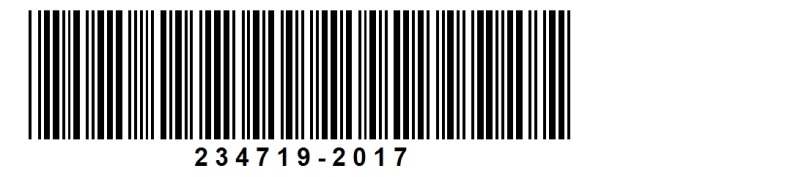 дата получения документадата получения документадата получения документадата получения документадата получения документадата получения документадата получения документаРеестр     от Реестр     от Реестр     от Реестр     от Реестр     от Реестр     от Реестр     от Реестр     от Реестр     от Реестр     от Реестр     от Реестр     от Сведения о принятых комплектах документов от Областного государственного казённого учреждения «Корпорация развития интернет-технологий – многофункциональный центр предоставления государственных и муниципальных услуг в Ульяновской области»Сведения о принятых комплектах документов от Областного государственного казённого учреждения «Корпорация развития интернет-технологий – многофункциональный центр предоставления государственных и муниципальных услуг в Ульяновской области»Сведения о принятых комплектах документов от Областного государственного казённого учреждения «Корпорация развития интернет-технологий – многофункциональный центр предоставления государственных и муниципальных услуг в Ульяновской области»Сведения о принятых комплектах документов от Областного государственного казённого учреждения «Корпорация развития интернет-технологий – многофункциональный центр предоставления государственных и муниципальных услуг в Ульяновской области»Сведения о принятых комплектах документов от Областного государственного казённого учреждения «Корпорация развития интернет-технологий – многофункциональный центр предоставления государственных и муниципальных услуг в Ульяновской области»Сведения о принятых комплектах документов от Областного государственного казённого учреждения «Корпорация развития интернет-технологий – многофункциональный центр предоставления государственных и муниципальных услуг в Ульяновской области»Сведения о принятых комплектах документов от Областного государственного казённого учреждения «Корпорация развития интернет-технологий – многофункциональный центр предоставления государственных и муниципальных услуг в Ульяновской области»Сведения о принятых комплектах документов от Областного государственного казённого учреждения «Корпорация развития интернет-технологий – многофункциональный центр предоставления государственных и муниципальных услуг в Ульяновской области»Сведения о принятых комплектах документов от Областного государственного казённого учреждения «Корпорация развития интернет-технологий – многофункциональный центр предоставления государственных и муниципальных услуг в Ульяновской области»Сведения о принятых комплектах документов от Областного государственного казённого учреждения «Корпорация развития интернет-технологий – многофункциональный центр предоставления государственных и муниципальных услуг в Ульяновской области»Сведения о принятых комплектах документов от Областного государственного казённого учреждения «Корпорация развития интернет-технологий – многофункциональный центр предоставления государственных и муниципальных услуг в Ульяновской области»Сведения о принятых комплектах документов от Областного государственного казённого учреждения «Корпорация развития интернет-технологий – многофункциональный центр предоставления государственных и муниципальных услуг в Ульяновской области»г.Ульяновск ул.Льва Толстого, д.36/9г.Ульяновск ул.Льва Толстого, д.36/9г.Ульяновск ул.Льва Толстого, д.36/9г.Ульяновск ул.Льва Толстого, д.36/9г.Ульяновск ул.Льва Толстого, д.36/9г.Ульяновск ул.Льва Толстого, д.36/9г.Ульяновск ул.Льва Толстого, д.36/9г.Ульяновск ул.Льва Толстого, д.36/9г.Ульяновск ул.Льва Толстого, д.36/9г.Ульяновск ул.Льва Толстого, д.36/9г.Ульяновск ул.Льва Толстого, д.36/9г.Ульяновск ул.Льва Толстого, д.36/9по услуге:по услуге:по услуге:по услуге:по услуге:по услуге:по услуге:по услуге:по услуге:по услуге:по услуге:по услуге:Наименование услугиНаименование услугиНаименование услугиНаименование услугиНаименование услугиНаименование услугиНаименование услугиНаименование услугиНаименование услугиНаименование услугиНаименование услугиНаименование услуги(Наименование органа, предоставляющего услугу)(Наименование органа, предоставляющего услугу)(Наименование органа, предоставляющего услугу)(Наименование органа, предоставляющего услугу)(Наименование органа, предоставляющего услугу)(Наименование органа, предоставляющего услугу)(Наименование органа, предоставляющего услугу)(Наименование органа, предоставляющего услугу)(Наименование органа, предоставляющего услугу)(Наименование органа, предоставляющего услугу)(Наименование органа, предоставляющего услугу)(Наименование органа, предоставляющего услугу)№п/пЗаявительЗаявительЗаявительЗаявительЗаявительРегистр.номерДата получения документов в МФЦДата получения документов в МФЦДокумент принял специалист МФЦДокумент принял специалист МФЦПримечание1Передано на обработку комплектов документов в количестве 1 штук.Представитель ОГКУ «Правительство для граждан»Передано на обработку комплектов документов в количестве 1 штук.Представитель ОГКУ «Правительство для граждан»Передано на обработку комплектов документов в количестве 1 штук.Представитель ОГКУ «Правительство для граждан»Передано на обработку комплектов документов в количестве 1 штук.Представитель ОГКУ «Правительство для граждан»Передано на обработку комплектов документов в количестве 1 штук.Представитель ОГКУ «Правительство для граждан»Передано на обработку комплектов документов в количестве 1 штук.Представитель ОГКУ «Правительство для граждан»Передано на обработку комплектов документов в количестве 1 штук.Представитель ОГКУ «Правительство для граждан»Передано на обработку комплектов документов в количестве 1 штук.Представитель ОГКУ «Правительство для граждан»Передано на обработку комплектов документов в количестве 1 штук.Представитель ОГКУ «Правительство для граждан»Передано на обработку комплектов документов в количестве 1 штук.Представитель ОГКУ «Правительство для граждан»Передано на обработку комплектов документов в количестве 1 штук.Представитель ОГКУ «Правительство для граждан»Передано на обработку комплектов документов в количестве 1 штук.Представитель ОГКУ «Правительство для граждан»(Дата)(Дата)(Подпись)(Расшифровка подписи – ФИО)(Расшифровка подписи – ФИО)(Расшифровка подписи – ФИО)(Наименование должности в организации)(Наименование должности в организации)Принято на обработку комплектов документов в количестве _________________ штук.Принято на обработку комплектов документов в количестве _________________ штук.Принято на обработку комплектов документов в количестве _________________ штук.Принято на обработку комплектов документов в количестве _________________ штук.Принято на обработку комплектов документов в количестве _________________ штук.Принято на обработку комплектов документов в количестве _________________ штук.Принято на обработку комплектов документов в количестве _________________ штук.Принято на обработку комплектов документов в количестве _________________ штук.Принято на обработку комплектов документов в количестве _________________ штук.Принято на обработку комплектов документов в количестве _________________ штук.Принято на обработку комплектов документов в количестве _________________ штук.Принято на обработку комплектов документов в количестве _________________ штук.(Дата)(Дата)(Подпись)(Расшифровка подписи – ФИО)(Расшифровка подписи – ФИО)(Расшифровка подписи – ФИО)(Наименование должности в организации)(Наименование должности в организации)Возвращено в ОГКУ «Правительство для граждан» комплектов документов, не соответствующих  требованиям в количестве  _________________ штук.Возвращено в ОГКУ «Правительство для граждан» комплектов документов, не соответствующих  требованиям в количестве  _________________ штук.Возвращено в ОГКУ «Правительство для граждан» комплектов документов, не соответствующих  требованиям в количестве  _________________ штук.Возвращено в ОГКУ «Правительство для граждан» комплектов документов, не соответствующих  требованиям в количестве  _________________ штук.Возвращено в ОГКУ «Правительство для граждан» комплектов документов, не соответствующих  требованиям в количестве  _________________ штук.Возвращено в ОГКУ «Правительство для граждан» комплектов документов, не соответствующих  требованиям в количестве  _________________ штук.Возвращено в ОГКУ «Правительство для граждан» комплектов документов, не соответствующих  требованиям в количестве  _________________ штук.Возвращено в ОГКУ «Правительство для граждан» комплектов документов, не соответствующих  требованиям в количестве  _________________ штук.Возвращено в ОГКУ «Правительство для граждан» комплектов документов, не соответствующих  требованиям в количестве  _________________ штук.Возвращено в ОГКУ «Правительство для граждан» комплектов документов, не соответствующих  требованиям в количестве  _________________ штук.Возвращено в ОГКУ «Правительство для граждан» комплектов документов, не соответствующих  требованиям в количестве  _________________ штук.Возвращено в ОГКУ «Правительство для граждан» комплектов документов, не соответствующих  требованиям в количестве  _________________ штук.(Дата)(Дата)(Подпись)(Расшифровка подписи – ФИО)(Расшифровка подписи – ФИО)(Расшифровка подписи – ФИО)(Наименование должности в организации)(Наименование должности в организации)Приложение № 6.1к технологической схемеОБРАЗЕЦ ЗАПОЛНЕНИЯРеестр  249  от 27.01.2017Приложение № 6.1к технологической схемеОБРАЗЕЦ ЗАПОЛНЕНИЯРеестр  249  от 27.01.2017Приложение № 6.1к технологической схемеОБРАЗЕЦ ЗАПОЛНЕНИЯРеестр  249  от 27.01.2017Приложение № 6.1к технологической схемеОБРАЗЕЦ ЗАПОЛНЕНИЯРеестр  249  от 27.01.2017Приложение № 6.1к технологической схемеОБРАЗЕЦ ЗАПОЛНЕНИЯРеестр  249  от 27.01.2017Приложение № 6.1к технологической схемеОБРАЗЕЦ ЗАПОЛНЕНИЯРеестр  249  от 27.01.2017Приложение № 6.1к технологической схемеОБРАЗЕЦ ЗАПОЛНЕНИЯРеестр  249  от 27.01.2017Приложение № 6.1к технологической схемеОБРАЗЕЦ ЗАПОЛНЕНИЯРеестр  249  от 27.01.2017Приложение № 6.1к технологической схемеОБРАЗЕЦ ЗАПОЛНЕНИЯРеестр  249  от 27.01.2017Приложение № 6.1к технологической схемеОБРАЗЕЦ ЗАПОЛНЕНИЯРеестр  249  от 27.01.2017Приложение № 6.1к технологической схемеОБРАЗЕЦ ЗАПОЛНЕНИЯРеестр  249  от 27.01.2017Приложение № 6.1к технологической схемеОБРАЗЕЦ ЗАПОЛНЕНИЯРеестр  249  от 27.01.2017Приложение № 6.1к технологической схемеОБРАЗЕЦ ЗАПОЛНЕНИЯРеестр  249  от 27.01.2017Центр по предоставлению государственных и муниципальных услугг.Ульяновск, Засвияжский район, ул. Промышленная, 54г Центр по предоставлению государственных и муниципальных услугг.Ульяновск, Засвияжский район, ул. Промышленная, 54г Центр по предоставлению государственных и муниципальных услугг.Ульяновск, Засвияжский район, ул. Промышленная, 54г Центр по предоставлению государственных и муниципальных услугг.Ульяновск, Засвияжский район, ул. Промышленная, 54г Центр по предоставлению государственных и муниципальных услугг.Ульяновск, Засвияжский район, ул. Промышленная, 54г Центр по предоставлению государственных и муниципальных услугг.Ульяновск, Засвияжский район, ул. Промышленная, 54г Центр по предоставлению государственных и муниципальных услугг.Ульяновск, Засвияжский район, ул. Промышленная, 54г Центр по предоставлению государственных и муниципальных услугг.Ульяновск, Засвияжский район, ул. Промышленная, 54г Центр по предоставлению государственных и муниципальных услугг.Ульяновск, Засвияжский район, ул. Промышленная, 54г Центр по предоставлению государственных и муниципальных услугг.Ульяновск, Засвияжский район, ул. Промышленная, 54г Центр по предоставлению государственных и муниципальных услугг.Ульяновск, Засвияжский район, ул. Промышленная, 54г Центр по предоставлению государственных и муниципальных услугг.Ульяновск, Засвияжский район, ул. Промышленная, 54г Центр по предоставлению государственных и муниципальных услугг.Ульяновск, Засвияжский район, ул. Промышленная, 54г по услуге:по услуге:по услуге:по услуге:по услуге:по услуге:по услуге:по услуге:по услуге:по услуге:по услуге:по услуге:по услуге:Назначение и выплата компенсации расходов на уплату взноса на капитальный ремонтНазначение и выплата компенсации расходов на уплату взноса на капитальный ремонтНазначение и выплата компенсации расходов на уплату взноса на капитальный ремонтНазначение и выплата компенсации расходов на уплату взноса на капитальный ремонтНазначение и выплата компенсации расходов на уплату взноса на капитальный ремонтНазначение и выплата компенсации расходов на уплату взноса на капитальный ремонтНазначение и выплата компенсации расходов на уплату взноса на капитальный ремонтНазначение и выплата компенсации расходов на уплату взноса на капитальный ремонтНазначение и выплата компенсации расходов на уплату взноса на капитальный ремонтНазначение и выплата компенсации расходов на уплату взноса на капитальный ремонтНазначение и выплата компенсации расходов на уплату взноса на капитальный ремонтНазначение и выплата компенсации расходов на уплату взноса на капитальный ремонтНазначение и выплата компенсации расходов на уплату взноса на капитальный ремонт(Министерство здравоохранения, семьи и социального благополучия Ульяновской области)(Министерство здравоохранения, семьи и социального благополучия Ульяновской области)(Министерство здравоохранения, семьи и социального благополучия Ульяновской области)(Министерство здравоохранения, семьи и социального благополучия Ульяновской области)(Министерство здравоохранения, семьи и социального благополучия Ульяновской области)(Министерство здравоохранения, семьи и социального благополучия Ульяновской области)(Министерство здравоохранения, семьи и социального благополучия Ульяновской области)(Министерство здравоохранения, семьи и социального благополучия Ульяновской области)(Министерство здравоохранения, семьи и социального благополучия Ульяновской области)(Министерство здравоохранения, семьи и социального благополучия Ульяновской области)(Министерство здравоохранения, семьи и социального благополучия Ульяновской области)(Министерство здравоохранения, семьи и социального благополучия Ульяновской области)(Министерство здравоохранения, семьи и социального благополучия Ульяновской области)№
п/п№
п/пЗаявительЗаявительЗаявительЗаявительЗаявительРегистр.
номерДата получения 
документов 
в МФЦДата получения 
документов 
в МФЦДокумент принял 
специалист МФЦПримечаниеПримечание11Айзапов Ренат АйдаровичАйзапов Ренат АйдаровичАйзапов Ренат АйдаровичАйзапов Ренат АйдаровичАйзапов Ренат Айдарович14950-201726.01.201726.01.2017Чинякова А. А.22Кырпа Андрей ЯрославовичКырпа Андрей ЯрославовичКырпа Андрей ЯрославовичКырпа Андрей ЯрославовичКырпа Андрей Ярославович14910-201726.01.201726.01.2017Рязяпова Л. Л.33Шарумов Эмиль РинатовичШарумов Эмиль РинатовичШарумов Эмиль РинатовичШарумов Эмиль РинатовичШарумов Эмиль Ринатович14943-201726.01.201726.01.2017Максимова Л. Л.Передано на обработку комплектов документов в количестве 3 штук.
Представитель ОГКУ «Правительство для граждан»Передано на обработку комплектов документов в количестве 3 штук.
Представитель ОГКУ «Правительство для граждан»Передано на обработку комплектов документов в количестве 3 штук.
Представитель ОГКУ «Правительство для граждан»Передано на обработку комплектов документов в количестве 3 штук.
Представитель ОГКУ «Правительство для граждан»Передано на обработку комплектов документов в количестве 3 штук.
Представитель ОГКУ «Правительство для граждан»Передано на обработку комплектов документов в количестве 3 штук.
Представитель ОГКУ «Правительство для граждан»Передано на обработку комплектов документов в количестве 3 штук.
Представитель ОГКУ «Правительство для граждан»Передано на обработку комплектов документов в количестве 3 штук.
Представитель ОГКУ «Правительство для граждан»Передано на обработку комплектов документов в количестве 3 штук.
Представитель ОГКУ «Правительство для граждан»Передано на обработку комплектов документов в количестве 3 штук.
Представитель ОГКУ «Правительство для граждан»Передано на обработку комплектов документов в количестве 3 штук.
Представитель ОГКУ «Правительство для граждан»Передано на обработку комплектов документов в количестве 3 штук.
Представитель ОГКУ «Правительство для граждан»Передано на обработку комплектов документов в количестве 3 штук.
Представитель ОГКУ «Правительство для граждан»27.01.201727.01.201727.01.2017    Иванов А.Н.    Иванов А.Н.    Иванов А.Н.водитель-экспедиторводитель-экспедиторводитель-экспедитор(Дата)(Дата)(Дата)(Подпись)(Расшифровка подписи – ФИО)(Расшифровка подписи – ФИО)(Расшифровка подписи – ФИО)(Наименование должности в организации)(Наименование должности в организации)(Наименование должности в организации)Принято на обработку комплектов документов в количестве ______3____ штук.Принято на обработку комплектов документов в количестве ______3____ штук.Принято на обработку комплектов документов в количестве ______3____ штук.Принято на обработку комплектов документов в количестве ______3____ штук.Принято на обработку комплектов документов в количестве ______3____ штук.Принято на обработку комплектов документов в количестве ______3____ штук.Принято на обработку комплектов документов в количестве ______3____ штук.Принято на обработку комплектов документов в количестве ______3____ штук.Принято на обработку комплектов документов в количестве ______3____ штук.Принято на обработку комплектов документов в количестве ______3____ штук.Принято на обработку комплектов документов в количестве ______3____ штук.Принято на обработку комплектов документов в количестве ______3____ штук.Принято на обработку комплектов документов в количестве ______3____ штук.27.01.201727.01.201727.01.2017 Иванова М.В.главный специалист(Дата)(Дата)(Дата)(Подпись)(Расшифровка подписи – ФИО)(Расшифровка подписи – ФИО)(Расшифровка подписи – ФИО)(Наименование должности в организации)(Наименование должности в организации)(Наименование должности в организации)Возвращено в ОГКУ «Правительство для граждан» комплектов документов, не соответствующих требованиям в количестве _________________ штук.Возвращено в ОГКУ «Правительство для граждан» комплектов документов, не соответствующих требованиям в количестве _________________ штук.Возвращено в ОГКУ «Правительство для граждан» комплектов документов, не соответствующих требованиям в количестве _________________ штук.Возвращено в ОГКУ «Правительство для граждан» комплектов документов, не соответствующих требованиям в количестве _________________ штук.Возвращено в ОГКУ «Правительство для граждан» комплектов документов, не соответствующих требованиям в количестве _________________ штук.Возвращено в ОГКУ «Правительство для граждан» комплектов документов, не соответствующих требованиям в количестве _________________ штук.Возвращено в ОГКУ «Правительство для граждан» комплектов документов, не соответствующих требованиям в количестве _________________ штук.Возвращено в ОГКУ «Правительство для граждан» комплектов документов, не соответствующих требованиям в количестве _________________ штук.Возвращено в ОГКУ «Правительство для граждан» комплектов документов, не соответствующих требованиям в количестве _________________ штук.Возвращено в ОГКУ «Правительство для граждан» комплектов документов, не соответствующих требованиям в количестве _________________ штук.Возвращено в ОГКУ «Правительство для граждан» комплектов документов, не соответствующих требованиям в количестве _________________ штук.Возвращено в ОГКУ «Правительство для граждан» комплектов документов, не соответствующих требованиям в количестве _________________ штук.Возвращено в ОГКУ «Правительство для граждан» комплектов документов, не соответствующих требованиям в количестве _________________ штук.(Дата)(Дата)(Дата)(Подпись)(Расшифровка подписи – ФИО)(Расшифровка подписи – ФИО)(Расшифровка подписи – ФИО)(Наименование должности в организации)(Наименование должности в организации)(Наименование должности в организации)№ п/п Ф.И.О.Результат рассмотрения заявлений о предоставлении государственной услугиРезультат рассмотрения заявлений о предоставлении государственной услугиРезультат рассмотрения заявлений о предоставлении государственной услугиДата выдачиФИО лица, выдавшего результат№ п/п Ф.И.О.наименованиедата№Дата выдачиФИО лица, выдавшего результат№ п/п Дата выдачи документовФ.И.О.заявителяАдрес места жительства (регистрации)Государственная услугаРезультат предоставления услугиПодпись заявителя